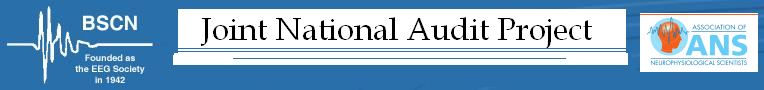 FORM B (VEP) : Please complete for every patient attending for VEP (Note:  A separate form should be completed for each modality of EP if patient has more than one)Post code of centre (please completeLocal case ID(please complete)Project code(Do not complete – for office use only)1. What is the age of the patient?1. What is the age of the patient?2. What is the gender of the patient?2. What is the gender of the patient?Male / Female3. Before starting testing the patient is identified and the clinical information from the referral verified.3. Before starting testing the patient is identified and the clinical information from the referral verified.Yes / No4. Were the results abnormal?4. Were the results abnormal?Yes / No	5. If abnormal, does the report make a statement on any abnormality detected?5. If abnormal, does the report make a statement on any abnormality detected?Yes/ No6. What number of averages were taken?6. What number of averages were taken?7.  Are traces replicated?7.  Are traces replicated?8.  Are traces superimposed?8.  Are traces superimposed?9. Does the report of the investigation contain the waveforms?9. Does the report of the investigation contain the waveforms?Yes/ No10. Does the report of the investigation contain the numerical data?10. Does the report of the investigation contain the numerical data?Yes/ No11. Is the professional status of the practitioner performing the investigation identified?11. Is the professional status of the practitioner performing the investigation identified?Yes/ No12. Is the professional status of the practitioner reporting the investigation identified?12. Is the professional status of the practitioner reporting the investigation identified?Yes/ No13. Is the report is signed by the practitioner taking medico-legal responsibility for it?13. Is the report is signed by the practitioner taking medico-legal responsibility for it?Yes/ No14. What was the referral diagnosis14. What was the referral diagnosisConfirmation of MSDiagnosis of MSOptic neuritisOptic ischaemiaVisual acuity testingVisual field lossOther, please specify15.  Was any other modality of EP performed on this appointment? (circle all that apply)15.  Was any other modality of EP performed on this appointment? (circle all that apply)SEP lowerSEP UpperBAEPOther (Please state)16.  Was visual acuity assessed?16.  Was visual acuity assessed?Yes / No17.  Does the report state whether the patient wore glasses for the VEP? 17.  Does the report state whether the patient wore glasses for the VEP? Yes / No 24.  Were Half field VEPs recorded?Yes / No Yes / No 25.  If yes please give reason?Indicated by referralIndicated by full field VEP resultsOther – please stateIndicated by referralIndicated by full field VEP resultsOther – please state26.  Was pattern ERG recorded?Yes / NoYes / No27.  If yes, please give reason?Indicated by referralIndicated by full field VEP resultsOther – please stateIndicated by referralIndicated by full field VEP resultsOther – please state28.  Was Flash VEP recorded?Yes / NoYes / No29.  If yes, please give reason?Indicated by referralIndicated by full field VEP resultsOther – please stateIndicated by referralIndicated by full field VEP resultsOther – please state30.  Was Flash ERG recorded?Yes / No Yes / No 31.  If yes please give reason?Indicated by referralIndicated by full field VEP resultsOther – please stateIndicated by referralIndicated by full field VEP resultsOther – please state